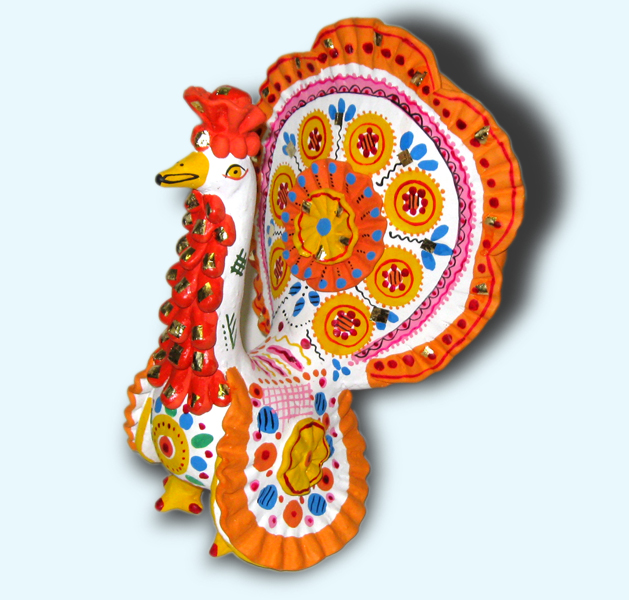 Индюк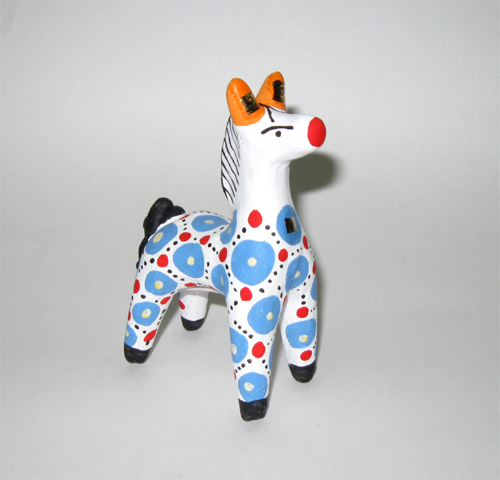 Свистулька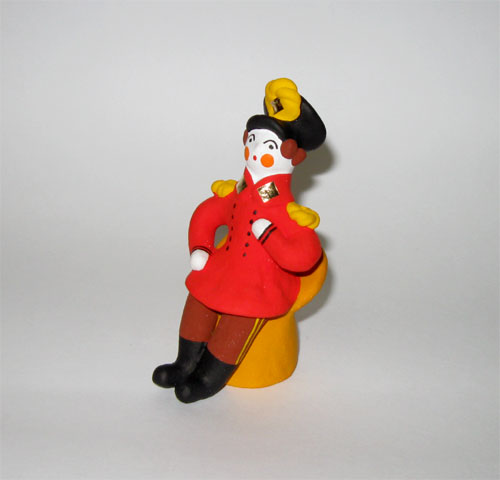 Офицер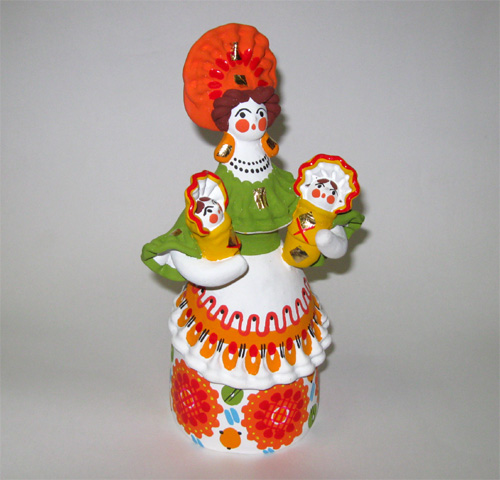 Барышня с младенцами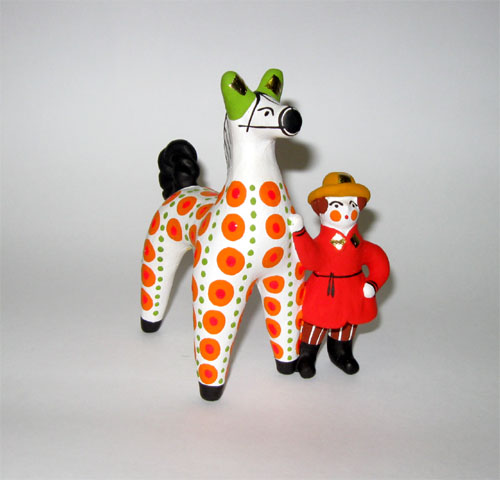 Молодец с конём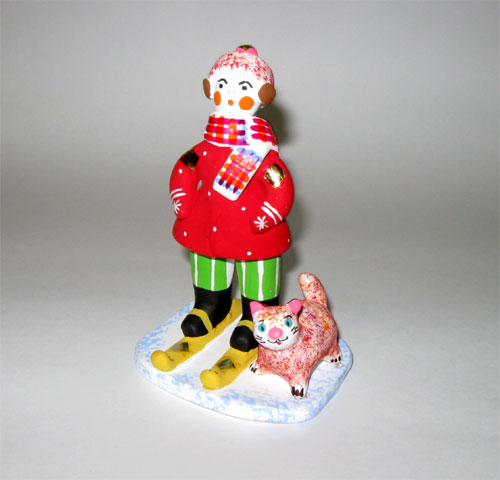 На прогулке с конём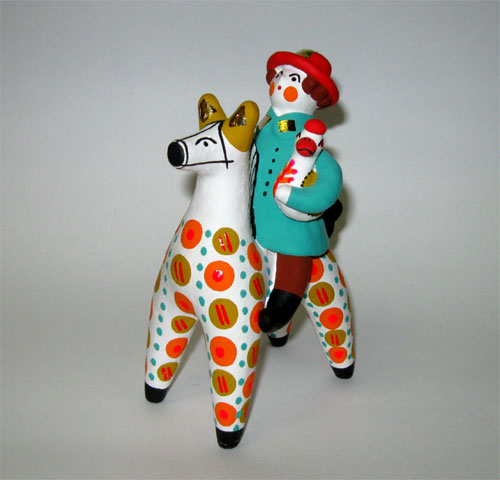 Всадник с уточкой